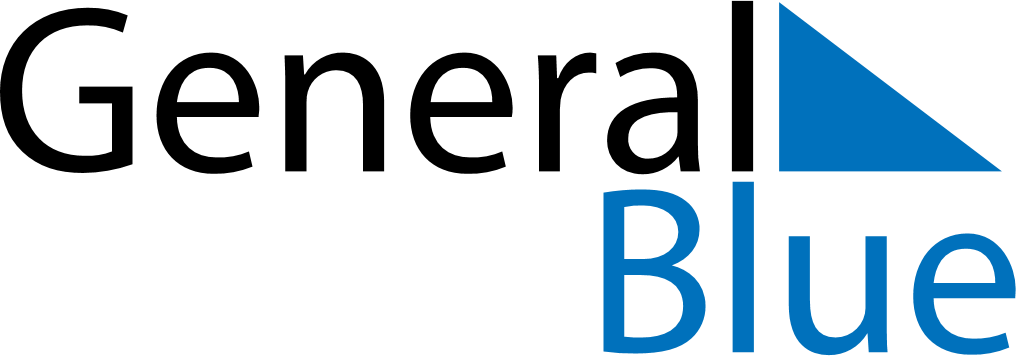 June 2024June 2024June 2024June 2024June 2024June 2024June 2024La Libertad, Chontales Department, NicaraguaLa Libertad, Chontales Department, NicaraguaLa Libertad, Chontales Department, NicaraguaLa Libertad, Chontales Department, NicaraguaLa Libertad, Chontales Department, NicaraguaLa Libertad, Chontales Department, NicaraguaLa Libertad, Chontales Department, NicaraguaSundayMondayMondayTuesdayWednesdayThursdayFridaySaturday1Sunrise: 5:14 AMSunset: 6:02 PMDaylight: 12 hours and 47 minutes.23345678Sunrise: 5:14 AMSunset: 6:02 PMDaylight: 12 hours and 47 minutes.Sunrise: 5:14 AMSunset: 6:02 PMDaylight: 12 hours and 48 minutes.Sunrise: 5:14 AMSunset: 6:02 PMDaylight: 12 hours and 48 minutes.Sunrise: 5:14 AMSunset: 6:03 PMDaylight: 12 hours and 48 minutes.Sunrise: 5:14 AMSunset: 6:03 PMDaylight: 12 hours and 48 minutes.Sunrise: 5:14 AMSunset: 6:03 PMDaylight: 12 hours and 48 minutes.Sunrise: 5:14 AMSunset: 6:04 PMDaylight: 12 hours and 49 minutes.Sunrise: 5:15 AMSunset: 6:04 PMDaylight: 12 hours and 49 minutes.910101112131415Sunrise: 5:15 AMSunset: 6:04 PMDaylight: 12 hours and 49 minutes.Sunrise: 5:15 AMSunset: 6:04 PMDaylight: 12 hours and 49 minutes.Sunrise: 5:15 AMSunset: 6:04 PMDaylight: 12 hours and 49 minutes.Sunrise: 5:15 AMSunset: 6:05 PMDaylight: 12 hours and 49 minutes.Sunrise: 5:15 AMSunset: 6:05 PMDaylight: 12 hours and 49 minutes.Sunrise: 5:15 AMSunset: 6:05 PMDaylight: 12 hours and 50 minutes.Sunrise: 5:15 AMSunset: 6:06 PMDaylight: 12 hours and 50 minutes.Sunrise: 5:16 AMSunset: 6:06 PMDaylight: 12 hours and 50 minutes.1617171819202122Sunrise: 5:16 AMSunset: 6:06 PMDaylight: 12 hours and 50 minutes.Sunrise: 5:16 AMSunset: 6:06 PMDaylight: 12 hours and 50 minutes.Sunrise: 5:16 AMSunset: 6:06 PMDaylight: 12 hours and 50 minutes.Sunrise: 5:16 AMSunset: 6:07 PMDaylight: 12 hours and 50 minutes.Sunrise: 5:16 AMSunset: 6:07 PMDaylight: 12 hours and 50 minutes.Sunrise: 5:16 AMSunset: 6:07 PMDaylight: 12 hours and 50 minutes.Sunrise: 5:17 AMSunset: 6:07 PMDaylight: 12 hours and 50 minutes.Sunrise: 5:17 AMSunset: 6:07 PMDaylight: 12 hours and 50 minutes.2324242526272829Sunrise: 5:17 AMSunset: 6:08 PMDaylight: 12 hours and 50 minutes.Sunrise: 5:17 AMSunset: 6:08 PMDaylight: 12 hours and 50 minutes.Sunrise: 5:17 AMSunset: 6:08 PMDaylight: 12 hours and 50 minutes.Sunrise: 5:18 AMSunset: 6:08 PMDaylight: 12 hours and 50 minutes.Sunrise: 5:18 AMSunset: 6:08 PMDaylight: 12 hours and 50 minutes.Sunrise: 5:18 AMSunset: 6:08 PMDaylight: 12 hours and 50 minutes.Sunrise: 5:18 AMSunset: 6:09 PMDaylight: 12 hours and 50 minutes.Sunrise: 5:19 AMSunset: 6:09 PMDaylight: 12 hours and 50 minutes.30Sunrise: 5:19 AMSunset: 6:09 PMDaylight: 12 hours and 49 minutes.